Приложение 2  к Порядку присвоения звания «Почетный гражданин города Мариуполя» Описание удостоверения «Почетный гражданин города Мариуполя»1. Удостоверение является основным документом, подтверждающим факт присуждения Звания. 2. Удостоверение подписывается главой администрации города Мариуполя.3. Вручение удостоверения происходит в торжественной обстановке в присутствии главы администрации города Мариуполя, представителей администрации города Мариуполя, организации, выдвинувшей кандидата на присвоение звания, общественности. 4. Описание удостоверения: 4.1. Удостоверение представляет собой книжечку в обложке бордового цвета размером 105мм x 152мм (в развернутом виде).4.2. На лицевой части удостоверения воспроизводится графическое изображение герба города Мариуполя, ниже располагается надпись УДОСТОВЕРЕНИЕ, ниже располагается надпись «ПОЧЕТНЫЙ ГРАЖДАНИН ГОРОДА МАРИУПОЛЯ», герб и надписи выполнены золотым тиснением. 4.3. На левой внутренней стороне удостоверения: в центре размещается цветное изображение нагрудного знака почетного гражданина города Мариуполя. 4.4. На правой внутренней стороне удостоверения: в верхней части размещается надпись «Удостоверение № ___», ниже место для фамилии, имени и отчества гражданина; ниже надпись является «ПОЧЕТНЫМ ГРАЖДАНИНОМ ГОРОДА МАРИУПОЛЯ»; в нижней части располагается надпись «Распоряжение Главы администрации города Мариуполя» от «__» _______ 20__ г. № __ »; в нижней части располагается надпись «Глава администрации города Мариуполя» и отводится место для подписи Главы администрации города Мариуполя. 4.5. Подпись главы администрации города Мариуполя скрепляется Гербовой печатью администрации города Мариуполя.2Образец удостоверения «Почетный гражданин города Мариуполя»Лицевая часть удостоверения: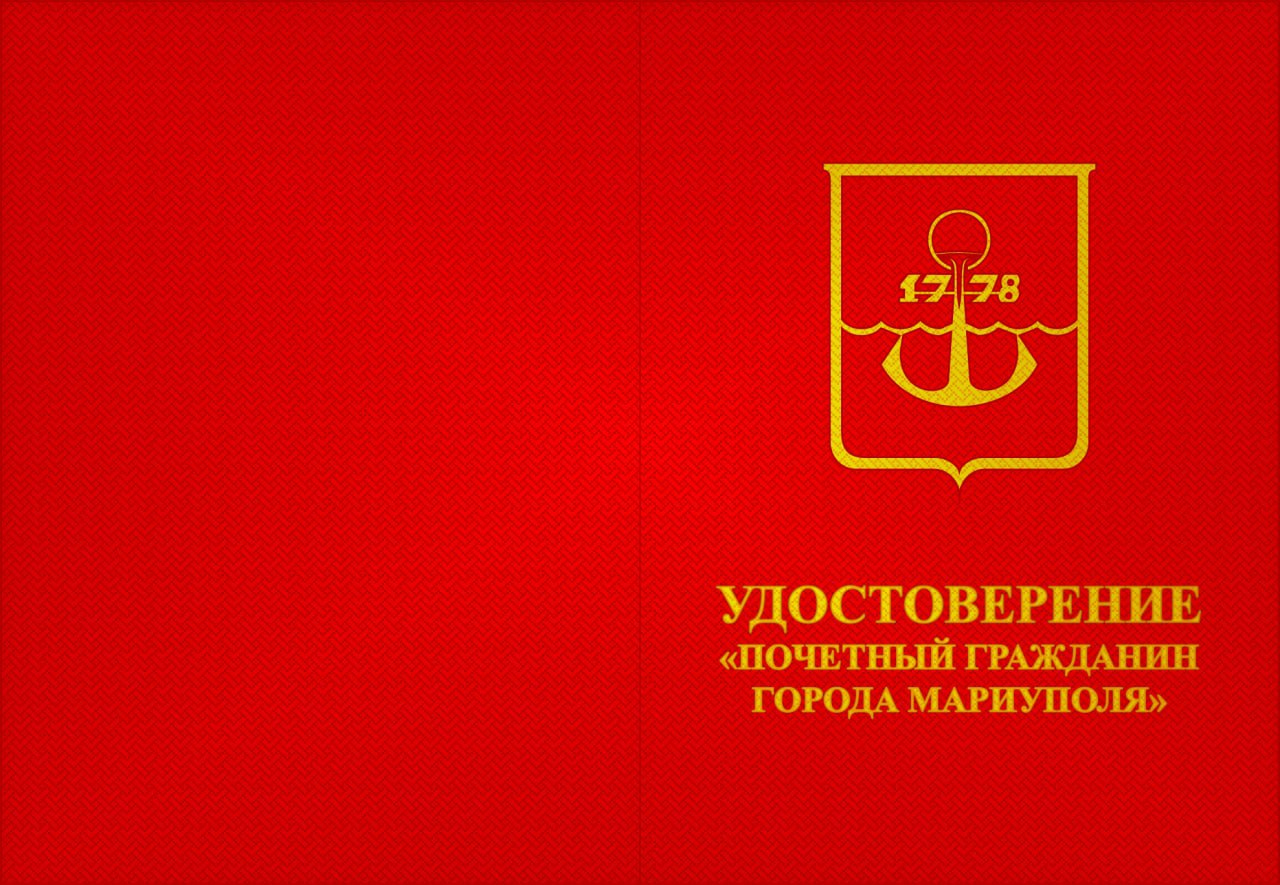 Внутренняя часть удостоверения: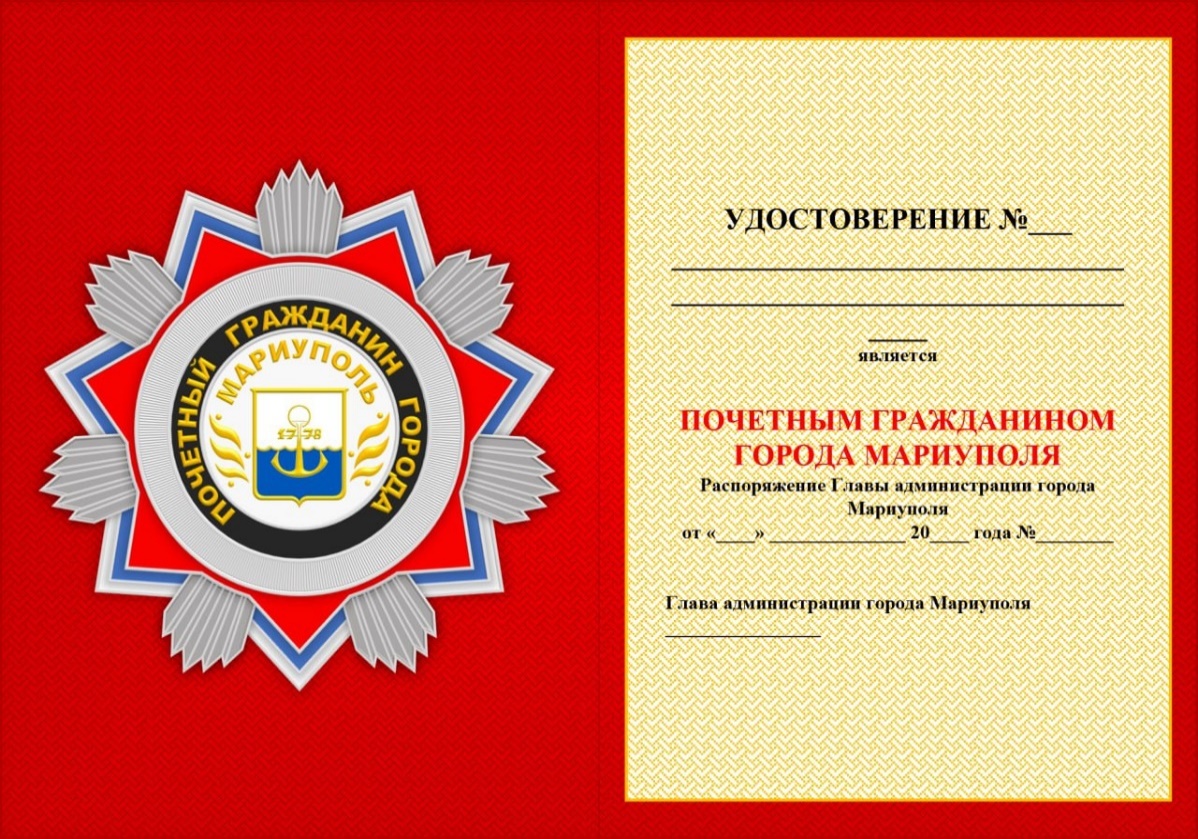 